Бешенство животных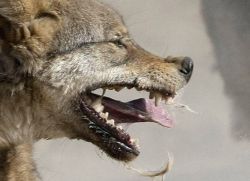 Бешенство является довольно распространенным инфекционным заболеванием, которое смертельно для человека и некоторых видов животных. Бешенство животных передается к человеку через укус, полученный от представителя дикой природы или домашнего питомца. Вирус такого типа способен поражать нервную систему и нарушать работу спинного и головного мозга.Какие животные заражаются и болеют бешенством?Заразиться вирусом бешенства можно от таких представителей животного мира, как лиса, енот, шакал, волк, песец, летучая мышь и т.д. Также носителями и передатчиками болезни достаточно часто являются одомашненные животные, а именно собаки и кошки. Бешенство распространяется только путем прямого контакта. Слюна, попадающая через укус в рану или на слизистую поверхность кожных повреждений, является несущей инфекцию субстанцией. Стоит заметить, что заражение происходит не во всех случаях получения травмы от животного, поскольку вирус может пребывать в скрытой форме или в инкубационном периоде, составляющем от 2-х недель до года. Бешенство у животных распространяется по нервным волокнам, достигает мозга головы и спины и начинает вызывать воспалительные процессы. Затем, по тем же самым нервным волокнам, вирус бешенства добирается до всех органов и систем. Как следствие – отмирание клеток спинного и головного мозга, нарушение работы ЦНС, паралич и удушье.Признаки бешенства у животныхДовольно опасным является тот факт, что первое время после заражения животное никак не проявляет наличие вируса в своем организме. Факторами, влияющими на скорость возникновения признаков бешенства, являются: рост, вес, возраст и разновидность представителя животного мира. Основными симптомами бешенства у животных выступаютизменение стиля поведения и неадекватная реакция на окружающих, может наблюдаться агрессивность, настороженность, сонливость или пугливость;странные предпочтения в еде, например поедание травы, песка или земли;яркими признаками бешенства является обильное слюно выделение, тошнота и рвота, неспособность проглотить еду и т.д.;нарушения в работе опорно-двигательного аппарата, тремор головы или отдельных частей тела;судорожные подергивая или сокращения мышц;проявление агрессии символизирует скорый летальный исход животного;паралич всего тела или конечностей по отдельности.Существует только один метод подтверждения бешенства у домашних животных – это организовать наблюдение за ним в течение 10 дней после контакта с другим животным или при появлении какого-либо симптома из вышеперечисленных.Вакцинация животных против бешенстваСуществует лекарство от вируса бешенства, способное заставить организм вырабатывать антитела, оказывающие сопротивление болезни. Оно состоит из дезактивированных элементов вируса, которые провоцируют иммунную систему на проявление защитных реакций.Животным прививка от бешенства делается ветеринарным врачом в специализированной клинике. Курс лечения подразумевает несколько инъекций, которые делаются через определенный интервал времени. Срочная вакцинация не имеет противопоказаний и дает свой результат уже через 2 недели после первого укола.Профилактика бешенства у животных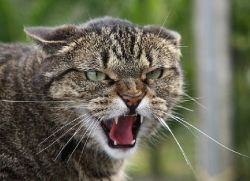 Если жизнедеятельность человека или животного связана с постоянным контактом с бродячими или дикими зверями, то самым эффективным способом предупредить заражение бешенством станет вакцинация. Представители таких профессий как: ветеринар, скотовод, лесничий, егерь или сотрудник питомника должны иметь прививку от вируса в обязательном порядке. Противопоказаниями могут выступать: беременность, другие инфекции и аллергические реакции на компоненты лекарства.К глубокому сожалению, бешенство диких животных не подлежит контролю и искоренению. Именно оно является постоянным источником возникновения вируса данного вида у домашних питомцев и человека.